WA Child Research Fund 2019/20 (Round 8)Formerly Telethon-Perth Children’s Hospital Research Fund (TPCHRF)Application FormClosing Date: 1.00pm, Friday 28 February 2020ContentsApplication Instructions……………………………………………………………………..	iiiApplication Form…………………………………………………………………………......	1Section 1:  Proposed Project……………………………………………………………….	1Section 2:  Research Team…………………………………………………………………	3Section 3:  Significance of the Project……………………………………………………..	6Section 4:  Innovation………………………………………………………………………..	7Section 5:  Research Plan…………………………………………………………………..	8Section 6:  Partnerships……………………………………………………………………	10Section 7: Consumer Involvement………………………………………………………..	11Section 8:  Research Translation…………………………………………………………	12Section 9:  Budget………………………………………………………………………….	13Section 10:  Justification of Budget……………………………………………………….	15Section 11:  Capacity………………………………………………………………………	16Section 12:  Certification by Research Team……………………………………………	17Section 13:  Certification by Finance Officer/ Business Manager or equivalent……..	18Section 14:  Certification by Head of Department or equivalent………………………	19Section 15:  Certification by Research Administration Officer or equivalent…………	20Section 16:  Cited References…………………………………………………………….	21Section 17:  Check List…………………………………………………………………….	22Application InstructionsApplications are invited in accordance with the conditions described in the WA Child Research Fund Guidelines and Conditions 2019/20 (Round 8) which are available at the Research Development website.Late or incomplete applications will not be accepted.The Application Form must be typed in Arial font 11 point or larger.Double-sided printing is encouraged.Paper copies of the applications are to be stapled together in the top left hand corner. Do not submit in a folder.Do not submit the Application Instructions page with the Application Form. Applicants are asked to submit their proposals through the Administering Institution’s research administration office and are responsible to check for internal deadlines.Acknowledgment of receipt of application will be provided via e-mail to the research administration office within 2 working days of the closing date.Queries regarding the application process should be directed by email to the Research Development Unit Both electronic and printed copies of the completed Application Form are to be submitted to the Research Development Unit, by the closing date as follows:ONE electronic copy is to be emailed to the Research Development Unit as a single Adobe Acrobat PDF or Microsoft Word file, not exceeding 2MBs, including CVs and quotations. The application and email subject line should be titled as follows: CPI SURNAME First name – WACRF 2019/20 (R8) Application e.g. SMITH John – WACRF 2019/20 (R8) ApplicationAndEIGHT (including the original) printed black & white, double-sided copies, including CVs, quotations and signed certifications stapled in the left hand top corner to be sent to:Application FormThis should be the first page of the submitted applicationSection 1:  Proposed ProjectSection 2:  Research Team
(i)	Coordinating Principal Investigator (all correspondence will be sent to this person)
(ii)	Other Research Team Members In addition to the Coordinating Principal Investigator listed above, please provide details for each Principal and Associate Investigator involved in the project.  Additional tables can be inserted as required.Section 3:  Significance of the Project  (20%)Describe the child and/or adolescent health issue(s) and its significance to the WA public health system (e.g. incidence/prevalence, burden of disease).Outline how the proposed research will address the issue(s) described above. This may be through policy, operational, advocacy or other transformational changes. Describe in detail the expected benefits to the WA public health system (e.g. improved health outcomes and/or more efficient/cost effective healthcare delivery) including  both the short-term gains and longer-term impacts of the work.Describe this project’s impact on existing programs that are currently operating in this area. (Maximum TWO pages)__________________________________________________________________Section 4:  Innovation (10%)Describe how this project is innovative. Discuss what distinguishes this work from similar or related research in this area. (Maximum ONE page)__________________________________________________________________Section 5:  Research Plan (20%)Include here:Study hypothesis, research questions and objectives*.Methodology, including techniques, target group(s), a realistic sample size and measures to be used.List all approvals that will be required before the research project can proceed e.g. ethics, governance approvals and intellectual property agreements.Milestones against the project’s timeline. Noting that the timeline should include an allocation of time for the approvals, employment of staff, data collection, analysis and report writing, and that the project must be completed within 24 months.* Ensure objectives are specific, measurable, attainable, relevant and time-bound.(Maximum FOUR pages)___________________________________________________________________(i) 	Study hypothesis and research questions and objectives(ii) 	Methodology(iii)	Approvals(iv)	Milestones against timelineConsider required approvals, creation of positions, data collection, analysis and report writing. Insert additional rows as required.Section 6:  Partnerships (10%)Outline collaborations with healthcare providers, policy makers and other groups as appropriate. Include:Nature of these collaborations and how these partnerships have assisted with framing the research questions. Extent of the commitment by the research team and relevant stakeholders/decision-makers to implement research findings into improved health policy, practice and service delivery at the end of the funded project.Other programs, areas of work etc. that are interdependent with this project.(Maximum ONE page)__________________________________________________________________Section 7: Consumer Involvement (10%)Describe how consumers have been involved in the development of the research proposal and the plan for ongoing engagement during the study. Include what formal processes will be put in place to link consumer engagement with the research.(Maximum ONE page)______________________________________________________________________________Section 8:  Research Translation (10%)Provide an outline of the planned steps for the implementation of research findings.Discuss how the knowledge, expertise and experience of the team members and collaborating partners will assist the process of translating findings to practice, policy and/or service delivery.Outline future plans for the work.  This may include a possible extension of the study to a broader geographical area, population or to other disciplines.  Include if the project will lead to future national research funding opportunities, e.g. applications to the NHMRC. (Maximum of TWO pages)__________________________________________________________________Section 9:  Budget (10%)Salary on-costs include payroll tax, superannuation, leave loading, workers' compensation and insurance payments. Where applicable, other sources of funding and in-kind support should be included in the budget.  Applicants should note that it is important to calculate budgets accurately, as requests for additional funding will not be approved. Costs must be verified by the Administering Institution’s Finance Officer or Business Manager at Section 13.Section 10:  Justification of BudgetEach budget request must be adequately described and justified.  Details regarding in-kind support and other sources of funding should be outlined here.Where the proposed research findings require an ongoing funding source for implementation, a proposed plan for a sustainable funding strategy for future years should be outlined here.  (Maximum ONE page)___________________________________________________________________Section 11:  Capacity (10%)To demonstrate the capacity of the research team and its suitability to conduct the research, insert the Curriculum Vitae of the Coordinating Principal Investigator and each Principal Investigator. An abridged CV that includes key publications from the last 5 years for each person is to be provided. (Maximum TWO pages per person)___________________________________________________________________Section 12:  Certification by Research TeamI declare that I have agreed to take part in the research proposed in this application.I declare that the information supplied by me on this form is complete, true and correct in every particular.I agree to abide by the WA Child Research Fund 2019/20 (Round 8) Guidelines and Conditions.I have discussed the likely impact of the project on other relevant departments and support services and this project is acceptable to them.I declare that this application will be submitted to the institution’s research administration office or equivalent.I agree to obtain the relevant research governance approvals and agreements before commencement of the project.I understand and agree that no further claim will be made on the Department of Health or the Channel 7 Telethon Trust to cover any over-expenditure of budget or any costs beyond the research project.I declare that I have no outstanding reporting obligations for any other RDU funding programs.Coordinating Principal InvestigatorPrincipal Investigator 1Principal Investigator 2Principal Investigator 3Note:  If more than three Principal Investigators, please insert additional tables as required.Section 13:  Certification by Finance Officer/ Business Manager or equivalentI certify that:The budgeted costs in this Application Form for ________________________ (Coordinating Principal Investigator) are true and correct and reflect the latest costing information available to me.Amounts claimed are exclusive of GST.Where different to the Finance Officer or Business Manager named above, please provide contact details for the person responsible for the payment of funds and financial acquittal reporting for this project.Section 14:  Certification by Head of Department or equivalentI certify that:The above project proposed by _____________________________ ______ (Coordinating Principal Investigator) is acceptable and appropriate to the School/Centre/Department or Service Unit in the institution and I am prepared to have the project carried out in this area.This area is capable of providing the facilities and services necessary for the efficient conduct of this research.Practice change will be implemented in the School/Centre/Department or Service Unit based on the results of this research.Please include separate Certification by Head of Department pages for each department and institution where resources are being obtained and/or patients accessed, by providing additional copies of this page.Section 15:  Certification by Research Administration Officer or equivalentI declare that:The Administering Institution endorses the application proposed by ___________________________ (Coordinating Principal Investigator) and is willing to administer the grant under the conditions specified by the Department of Health in the WA Child Research Fund 2019/20 (Round 8) Guidelines and Conditions.b) 	The Research Development Unit, Department of Health will be notified immediately of any changes to the applicant’s eligibility (e.g. employment status) or changes to the information originally provided in this application. Section 16:  Cited References ___________________________________________________________________Section 17:  Check ListPrior to submitting the application, the Coordinating Principal Investigator should check that they have completed the following requirements: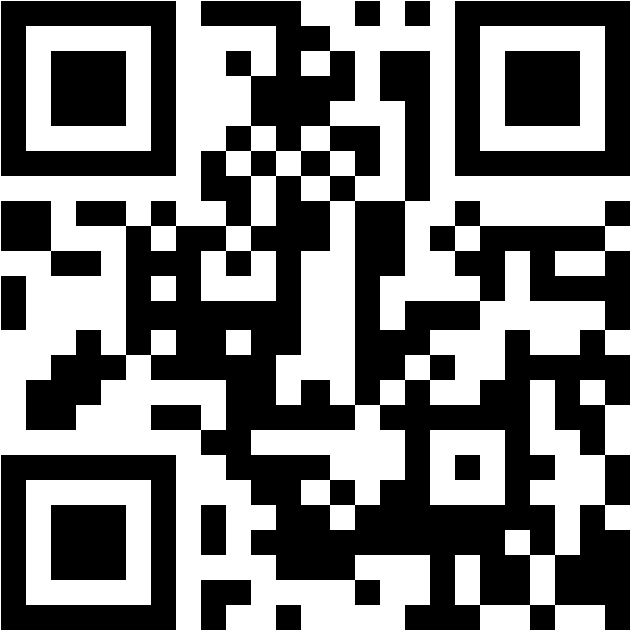 This document can be made available in alternative formats 
on request for a person with a disability.© Department of Health 2019Copyright to this material is vested in the State of Western Australia unless otherwise indicated. Apart from any fair dealing for the purposes of private study, research, criticism or review, as permitted under the provisions of the Copyright Act 1968, no part may be reproduced or re-used for any purposes whatsoever without written permission of the State of Western Australia.Courier/Hand delivery   PostalResearch Development UnitDepartment of HealthLevel 2, Block B189 Royal StreetEAST PERTH 6004Research Development UnitDepartment of HealthPO Box 8172	Perth Business Centre PERTH WA 6849Coordinating Principal InvestigatorProject titleAmount requested Excl GST, must not exceed $250,000$Name of Administering Institution Institution which will receive grant fundsPostal address of Administering InstitutionAll correspondence will be sent to this addressPhysical address of Administering InstitutionNot a PO BoxABN/ACNAdministering Institution contact officerAdministering Institution contact officer email addressFor notificationsTotal time required to complete projectCan be up to 2 yearsSubmissions to other funding sources for this projectList the name of the funding agency(s) and the amount(s) requested. Include applications already submitted and planned submissions.Project summaryInclude the research questions, methodology, predicted benefits and relevance to WA children and adolescent’s health.Where a grant is awarded, this summary may be used for publicity purposes.(Maximum 500 words)Title, First Name, SURNAMEAffiliated InstitutionsInstitution where the CPI is affiliated other than the Administering InstitutionTelephone number(s)Email addressDiscipline / ProfessionPosition held and year appointedNumber of years work experienceclinical / health practiceb)     postgraduate researchHighest qualificationCitizenship statusAustralian Citizen or Permanent Resident Role in this projectTime contribution to this project (hours/week)Principal Investigator 1 – will be the next point of contact after the CPIPrincipal Investigator 1 – will be the next point of contact after the CPITitle, First Name, SURNAMEDiscipline / ProfessionInstitutionTelephone number(s)Email addressRole in this projectTime contribution to this project (hours/week)Principal Investigator 2Principal Investigator 2Title, First Name, SURNAMEDiscipline / ProfessionInstitutionTelephone number(s)Email addressRole in this projectTime contribution to this project (hours/week)Principal Investigator 3Principal Investigator 3Title, First Name, SURNAMEDiscipline / ProfessionInstitutionTelephone number(s)Email addressRole in this projectTime contribution to this project (hours/week)Associate Investigator 1Associate Investigator 1Title, First Name, SURNAMEDiscipline / ProfessionInstitutionTelephone number(s)Email addressRole in this projectTime contribution to this project (hours/week)Associate Investigator 2Associate Investigator 2Title, First Name, SURNAMEDiscipline / ProfessionInstitutionTelephone number(s)Email addressRole in this projectTime contribution to this project (hours/week)Associate Investigator 3Associate Investigator 3Title, First Name, SURNAMEDiscipline / ProfessionInstitutionTelephone number(s)Email addressRole in this projectTime contribution to this project (hours/week)MilestonesTimeline1.Aug 20202.3.4.5. Progress Report submitted to the Research Development Unit11 Oct 20216.7.8.9.10. Final Report, Financial Acquittal and Community Stakeholder Brief submitted to the Research Development Unit10 Oct 2022BUDGET ITEMAMOUNT REQUESTED($ EXCL GST)AMOUNT REQUESTED($ EXCL GST)AMOUNT REQUESTED($ EXCL GST)AMOUNT REQUESTED($ EXCL GST)AMOUNT REQUESTED($ EXCL GST)AMOUNT REQUESTED($ EXCL GST)Year 12020-21($)Year 22021-22($)TOTAL BUDGET REQUEST($)ADDITIONAL IN-KIND SUPPORT($)ADDITIONAL OTHER SOURCE FUNDING($)TOTAL PROJECT COST($)Personnel specify for each positionPosition 1title new/ existing%FTE salary levelPosition 2title new/ existing%FTE salary levelSalary  on-costsspecify for each positionMaximum of 30%Position 1___% appliedPosition 2 ___% appliedMinor essential equipmentquotations must be attachedConsumablesProfessional servicese.g. economic and  statistical analysisDiagnostic/treatment services e.g. Nuclear Medicine, Pharmacy, Pathology, Radiology, Radiation OncologyResearch Governance and Ethics reviewInfrastructureMaximum of 10%Consumer Involvemente.g. stakeholder training, honoraria and payments, consultations and/or events etc.Otherspecify each item TOTALFull NameFull NameSignatureDateFull NameFull NameSignatureDateFull NameFull NameSignatureDateFull NameFull NameSignatureDateTitle, First Name, SURNAMEPositionInstitutionSignatureDateTelephone number(s)Email addressTitle, First Name, SURNAMEPositionInstitutionTelephone number(s)Email addressTitle, First Name, SURNAMEPositionInstitutionSignatureDateTelephone number(s)Email addressTitle, First Name, SURNAMEPositionInstitutionSignatureDateTelephone number(s)Email address1.Removed the Application Instructions pages from the Application Form for electronic and hard copy submission2.Identified all relevant approvals or agreements that are required 3.Attached abridged CVs of the Coordinating Principal Investigator and each Principal Investigator4.Signed the Application Form, and obtained the signature of each Principal Investigator5.Obtained certification by the Business Manager, Finance Officer or equivalent that the salary costs have been reviewed and arecorrect6.Obtained certification from the Head of School, Director or Head of Unit/Institution for each institution involved in the research7.Obtained certification by the Research Administration Officer or equivalent at the nominated Administering Institution8.Emailed the completed application (including CVs and quotes) in ONE PDF or Microsoft Word file (maximum 2MB) by the closing date to:ResearchDevelopment@health.wa.gov.au 9.Provided eight hard copies of the completed application (including abridged CVs and certifications) by the closing date